     Гражданская оборона – это составная часть оборонного строительства и обеспечения безопасности государства. Специальные подразделения гражданской обороны в последние годы приняли участие в более 100 тысяч спасательных операций по всему миру.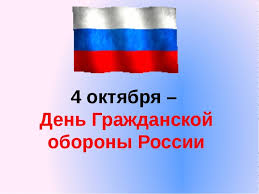      В состав гражданской обороны сегодня входят: противопожарная служба, авиация, войска гражданской обороны и поисково-спасательные подразделения, которые функционируют в круглосуточном режиме реагирования при возникновении чрезвычайных ситуаций.      В октябре 1932 года согласно постановлению правительства была создана МПВО – система местной противовоздушной обороны Советского Союза. В 1961 году МПВО преобразовали в ГО (гражданская оборона). Были разработаны основы защиты населения, на территории страны стали осуществлять различные специальные мероприятия по защите населения. После аварии в Чернобыле в задачи гражданской обороны вошла борьба с техногенными и природными катастрофами.      На сегодняшний день в нашей стране сформирована и действует единая государственная система по ликвидации чрезвычайных ситуаций и их предупреждения – это национальная система противодействия кризисным явлениям. В 1993 году к Международной организации гражданской обороны присоединилось МЧС, теперь МЧС участвует во всех мероприятиях, которые проводит эта организация.     За семь десятилетий система защиты населения прошла путь от местной противовоздушной обороны до гражданской обороны (ГО). За эти годы они показали свою жизненную необходимость, разумность большинства мероприятий, а потому приобрели всенародный характер. МПВО в годы Великой Отечественной войны, надо прямо сказать, спасла от разрушения немецкими фашистами Москву, Ленинград, Мурманск, Киев, Севастополь, Воронеж, Тулу и многие другие города. С 1961 г. и по сей день гражданская оборона выполняла стратегическую оборонную задачу: защищает население и промышленность от оружия массового поражения вероятного противника, от катастроф и чрезвычайных ситуаций. Многое сделано для повышения устойчивости работы промышленных предприятий.      Сегодня гражданская оборона должна быть подготовлена к любым военным и невоенным опасностям и угрозам. Система защиты населения – едина и глубоко интегрирована в условиях мирного и военного времени. Это эффективно работающая, отлаженная система, которая оказывает экстренную помощь во время форс-мажорных ситуаций, и в России, и за её пределами.Инструктор ПП ПЧ №115 с. Тулюшка ОГБУ «ПСС Иркутской области»Е.Г. Степанюк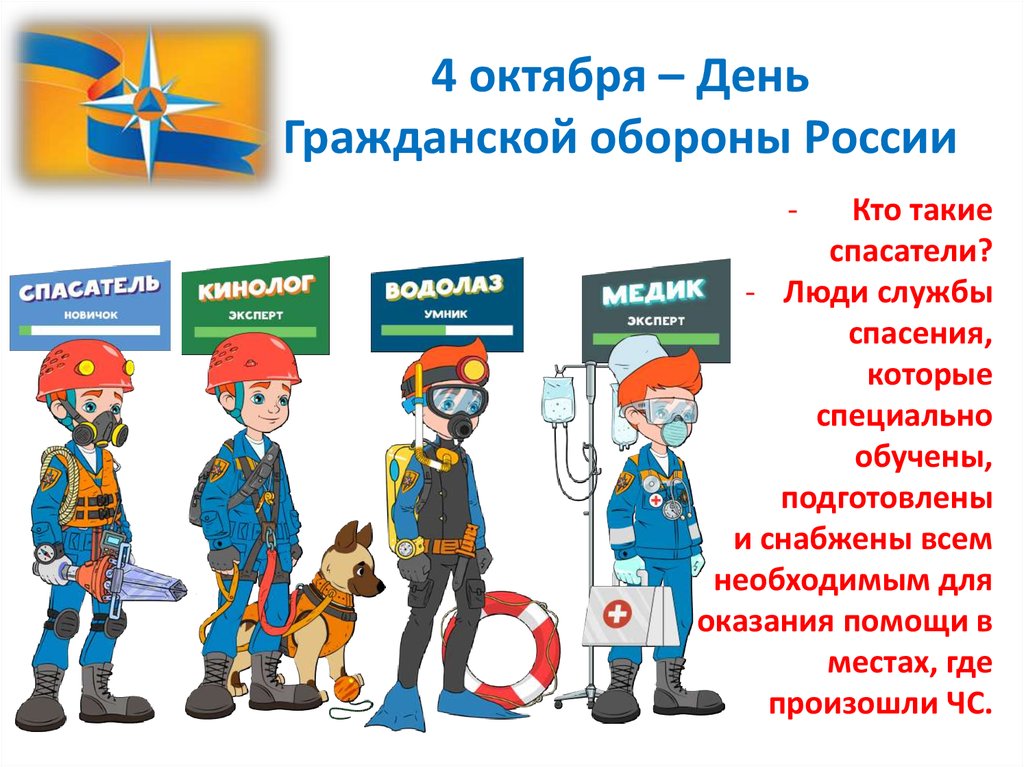 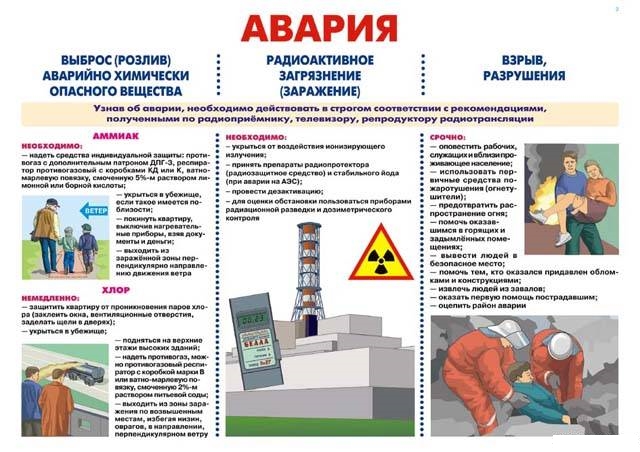 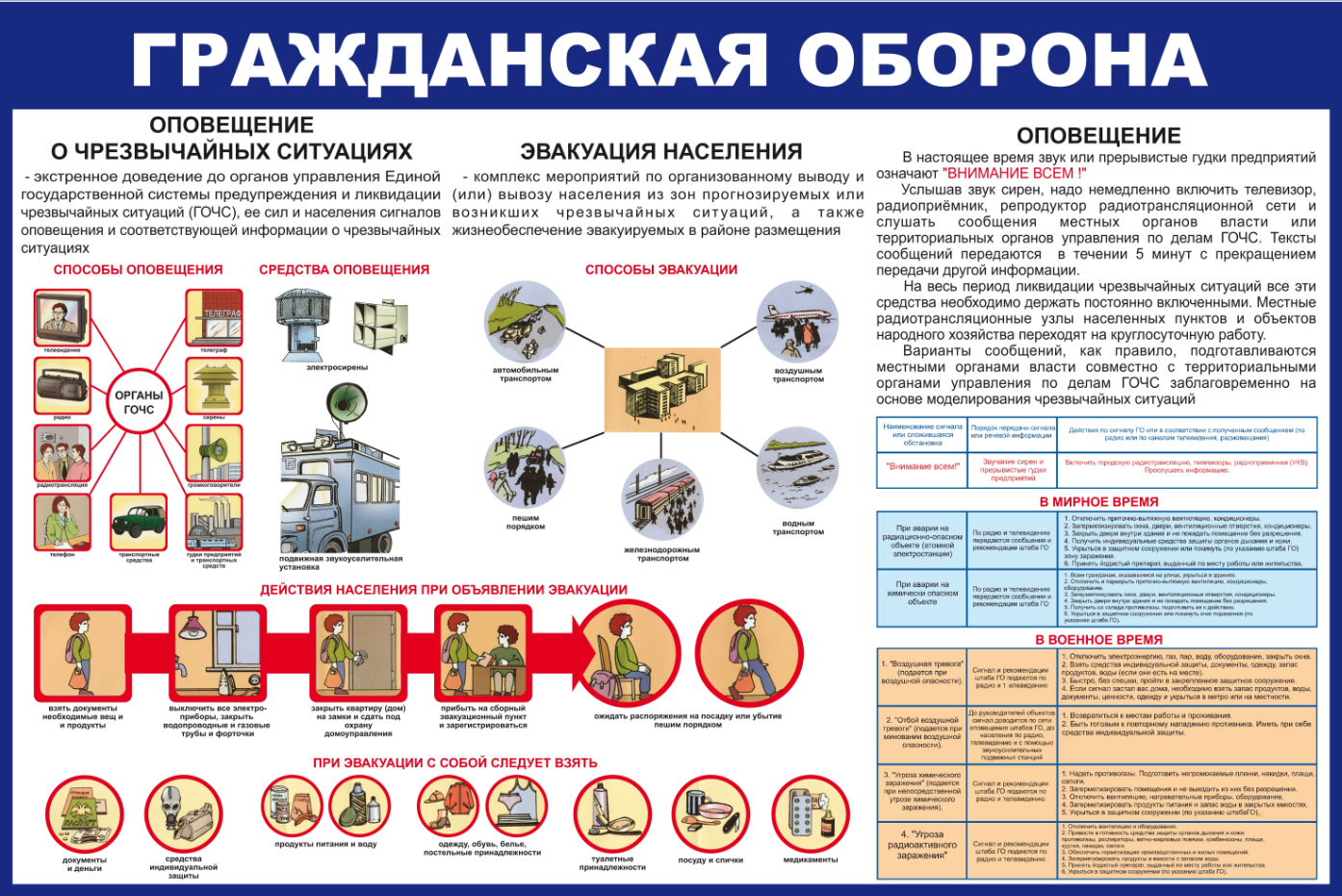 